ANALISIS PENGAKUAN PENDAPATAN PADAPT. KARUNIA SAMUDERA WINARASKRIPSI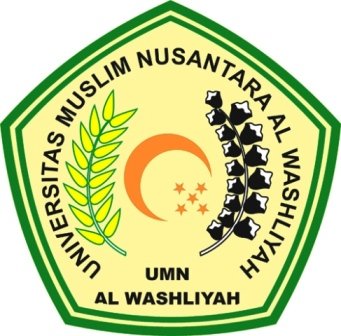 OLEH :MISKA DONNA HASIBUAN153224152PROGRAM STUDI AKUNTANSIFAKULTAS EKONOMIUNIVERSITAS MUSLIM NUSANTARA AL WASLIYAHTAHUN 2020ANALISIS PENGAKUAN PENDAPATAN PADAPT. KARUNIA SAMUDERA WINARASKRIPSIDiajukan Guna Memenuhi Salah Satu Syarat Untuk Mendapatkan Gelar Sarjana Akuntansi Pada Program Studi Akuntansi Fakultas Ekonomi Universitas Muslim Nusantara Al Washliyah MedanOLEH :MISKA DONNA HASIBUAN153224152PROGRAM STUDI AKUNTANSIFAKULTAS EKONOMIUNIVERSITAS MUSLIM NUSANTARA AL WASLIYAHTAHUN 2020